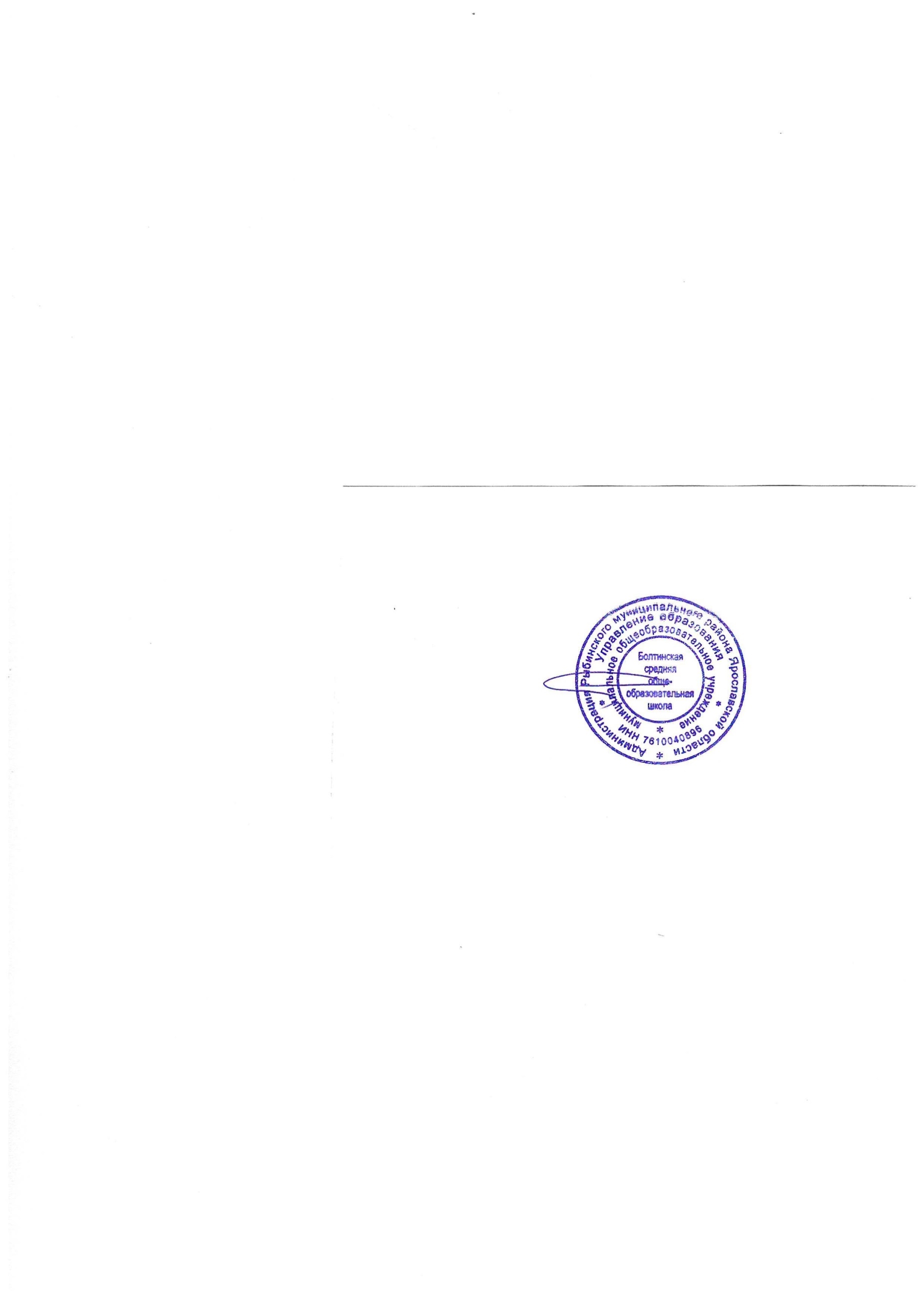 РАСПИСАНИЕ    УРОКОВ   на   2023-2024 учебный год   ПОНЕДЕЛЬНИК     В Т О Р Н И КС Р Е Д АЧ Е Т В Е Р ГП Я Т Н И Ц А   УТВЕРЖДАЮУТВЕРЖДАЮДиректор школы_____________И.В. Рыбакова№ урока5  "А"№2215 "Б"№2206  "А"№2236 "Б"№2127 "А"№2177 "Б"№2117 "В"№220а8 "А"№1218 "Б"№2138 "В"№2169 "А"№2249 "Б"№2259 "В"№21610№21811№2221.8.20-9,00Классный час   «РАЗГОВОР  о  ВАЖНОМ»Классный час   «РАЗГОВОР  о  ВАЖНОМ»Классный час   «РАЗГОВОР  о  ВАЖНОМ»Классный час   «РАЗГОВОР  о  ВАЖНОМ»Классный час   «РАЗГОВОР  о  ВАЖНОМ»Классный час   «РАЗГОВОР  о  ВАЖНОМ»Классный час   «РАЗГОВОР  о  ВАЖНОМ»Классный час   «РАЗГОВОР  о  ВАЖНОМ»Классный час   «РАЗГОВОР  о  ВАЖНОМ»Классный час   «РАЗГОВОР  о  ВАЖНОМ»Классный час   «РАЗГОВОР  о  ВАЖНОМ»Классный час   «РАЗГОВОР  о  ВАЖНОМ»Классный час   «РАЗГОВОР  о  ВАЖНОМ»Классный час   «РАЗГОВОР  о  ВАЖНОМ»Классный час   «РАЗГОВОР  о  ВАЖНОМ»29,10-9,50Русский№221Русский№211Русский№222ФизкультураАнгл 212Англ 215Музыка№220ТехнологТехнологРусский№225Биология№217Английск№223ФизкультураАлгебра №213Физика№216История№224Математика №218310.00-10.40Литература №221Литература №211Литература №222История№224Музыка№220Англ 223Англ 216ТехнологТехнологЛитература №225Английск№212Биология№217Алгебра №213История№121ФизкультураАлгебра №218Физика №215410.50-11.30Географ№211История№121История№217Математика №218ТехнологТехнологАлгебра №213Музыка№220аАнглийск№223ФизкультураРусский№225Физика №215Французский №212Биология№216Русский№221Литература№222511.45-12.25История№121Математика №215Английск№223Английск№212ТехнологТехнологГеограф№211Алгебра №220аАлгебра №218Алгебра №213Литература №225Биология№217ФизкультураФранцузский №216Русскийк/в№221ОБЖ№222612.40-13.20Математика №221ИЗО№220Математика №218Русский№225Географ№211ТехнологТехнологАнглийск№220аФизкультураРусский№222 Алгебра №215История№121Биология№217Алгебра№216Обществознан№223Английск№212713.35-14.15ИЗО№220Географ№211ФизкультураЛитература №225Алгебра №213ТехнологТехнологГеограф№220аБиология№217Литература №222ФизкультураФранцузский №212Физика №215История№216ОБЖ№221Обществознан №121№ урока5  "А"№2215 "Б"№2206  "А"№2236 "Б"№2127 "А"№2177 "Б"№2117 "В"№220а8 "А"№1218 "Б"№2138 "В"№2169 "А"№2249 "Б"№2259 "В"№21610№21811№22218.20-9,00Математика №222Русский№221Английск№223Русский№225История№220ФизкультураРусский№220аГеометрия №218Физика №215Химия№217Геометрия №213Информатика 224Информатика 224Географ№211История№12129,10-9,50ОДНКНР№121Англ 212Англ 220Русский№222Литература №225ФизкультураРусский№211Литература №220аИнформатика 224Геометрия №213Геометрия №215Английск№221Химия№217Русский№216Английск№223Математика №218310.00-10.40Русский№221Математика №217Литература №222Русский№225Англ 212Англ 223 Геометрия №213История№220аМузыка№220Информатика 224История№121Русский№211Физика №215Химия№216Геометрия№218Физкультура410.50-11.30Литература №221Литература №211Музыка№220Английск№212Геометрия №213Англ 220аАнгл 223ФизкультураИстория№121Химия№217Физика №215Информатика 224Русский№225Литература №216Вероятн истат№218Литература №222511.45-12.25Англ 212Англ 223ФизкультураМатематика №218Музыка№220Русский№221Литература №211Геометрия№220аРусский№225История№121Информатика 224Химия№217Геометрия №213Физика №216Обществознан№215Литература к/в 222612.40-13.20ФизкультураОДНКНР№121Математика №218Литература №221История№218Английск№220аФизика №215Русский№222Музыка№220Литература №211ОБЖ№223Геометрия №216Информатика 224Химия№217713.35-14.15Химия№217Музыка№220Русский№225Физика №215Обществознание №216ФизкультураИнформатика 2248Химия к/в№217№ урока5  "А"№2215 "Б"№2206  "А"№2236 "Б"№2127 "А"№2177 "Б"№2117 "В"№220а8 "А"№1218 "Б"№2138 "В"№2169 "А"№2249 "Б"№2259 "В"№21610№21811№22218.20-9,00Русский№221Русский№222ФизкультураГеография№211ФизкультураОбществознан№213Алгебра№220аАлгебра№218Французский223Алгебра№215ОБЖ№212Биология№217Алгебра№216Английск№223Обществознанк/в12129,10-9,50Литература №221Математика №222Математика №218Русский№225Обществознан№220Русский №211Английск№220аФизкультураБиология№217Французский223Алгебра№213Английск№212Географ№216Физика №215Обществознан№121310.00-10.40Математика №221 ТехнологТехнологРусский№222Математика №218Алгебра №213Литература №221Русский№220аГеограф№224Обществознан№121ФизкультураГеография№211Русский№225Русский№216Биология№217Физика №215410.50-11.30Англ 212Англ 223ТехнологТехнологЛитература №222Обществознан№212Физика№215Алгебра №213Литература№220аОбществознан№121ФизкультураГеография№224Русский№217Литература №225Биология№216География№211Математика №218511.45-12.25ТехнологТехнологАнгл 212Англ 223Географ№211Русский№225Вероятн истат№213Русский№220ФизкультураВероятн истат№218Географ№224Вероятн истат№215Биология№217Обществознан№121Литература №216Литература №221Русский№222612.40-13.20ТехнологТехнологОбществознан№223ФизкультураРусский№221ФизкультураФизика №215Французский212Алгебра№213Биология№217Обществознан№121Географ№211Английск№216Алгебра№218Русскийк/в№222713.35-14.15Литература №222Физика №215Обществозна№220аБиология№217ОБЖ№221Обществознан№121Литература №211Алгебра№213ИИП№218Физкультура№ урока5  "А"№2215 "Б"№2206  "А"№2236 "Б"№2127 "А"№2177 "Б"№2117 "В"№220а8 "А"№1218 "Б"№2138 "В"№2169 "А"№2249 "Б"№2259 "В"№21610№21811№22218.20-9,00История№121Математика №222Математика №218ТехнологТехнологФранц221ИнформГеограф№211Русский№220аРусский№225Английск№220Химия№217Геометрия №213Английск№212Русский язык № 216Английск№223Астрономия №21529,10-9,50Математика №222Биология№211История№220ТехнологТехнологИнформ/Франц221ФизкультураЛитература №220аЛитература №225Химия№217Английск№223История№121Геометрия №213Черчение №216Физика №215Математика №218310.00-10.40Биология№211История№121ИЗО№220Английск№212Русский№221Франц220аИнформФизкультураАнглийск№223Геометрия №213Геометрия №215Литература №211Русский№225Литература №216Химия№217Вероятн истат №218410.50-11.30ФизкультураАнгл 212Англ 223ТехнологТехнологИстория№211Геометрия №213Информ/Франц217География№220аГеометрия№218Русский№222Физика №215Черчение №220Литература №225Химия№216Литература №221Право121511.45-12.25Русский№221ФизкультураТехнологТехнологИЗО№220География№211Литература №213ФранцузскийФизика №215Литература №222Русский№225Химия№217История№121Геометрия №216История№218Английск№212612.40-13.20Русский№211Русский№222Математика №218Литература №221Геометрия №213ИнформатикаХимия№217Физика №215ОБЖ№223Английск№212Черчение №220Английск№216Обществознан№121Биологияк/в №225713.35-14.15ФизкультураВероятн и стат 213Геометрия№220аОБЖ №221Литература №225Химия№217Родной язык Введ в Нов ист РоссииИИП №218№ урока5  "А"№2215 "Б"№2206  "А"№2236 "Б"№2127 "А"№2177 "Б"№2117 "В"№220а8 "А"№1218 "Б"№2138 "В"№2169 "А"№2249 "Б"№2259 "В"№21610№21811№22218.20-9,00ФизкультураРусский№211Биология№217Математика №218Физика №215Англ 224Англ 223История№220аИстория№121Английск №225ТехнологТехнологАлгебра№213Английск№212Географ№216Литература №221Литература к/в №22229,10-9,50Англ 212Англ 223Математика №225ОДНКНР№224Биология№217Алгебра№213Физика №215ИЗО№220аАлгебра№218История№121ТехнологТехнологРусский№220Географ№211ФизкультураРусский№221Родной язык №222310.00-10.40Русский№221ФизкультураРусский№222ОДНКНР№223Биология№217Алгебра№213Алгебра №220аГеограф№211ТехнологТехнологАлгебра№215Родной язык Введ в Нов ист России220 Литература №225Английск№216Геометрия№218Английск№212410.50-11.30Музыка №220Литература №221Литература №222Русский№225История№213Биология№217Физика №220аАнглийск№223ТехнологТехнологГеограф№211География№224ФизкультураАлгебра №216Математика к/в№218История№121511.45-12.25Математика№222Музыка№211Английск№223Литература №225Англ 212Англ 221ИЗО№220Биология№220аТехнологТехнологАлгебра№213История№121Английск 217Физика №215История№216ФизкультураМатематика №218612.40-13.20Математика №218ИЗО№220История№121Вероятн истат№220аТехнологТехнологВероятн и стат 213Английск 223ФизкультураРодной язык Введ в Нов ист России 225Физика №216География№211Биология№2177География№211Физика №215Алгебра№213ОБЖ№223Обществознан№218Физкультура